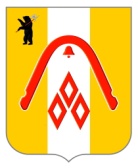 АДМИНИСТРАЦИЯ ГОРОДСКОГО ПОСЕЛЕНИЯГАВРИЛОВ-ЯМПостановление31.03.2023   № 181О приеме от жителей городского поселения Гаврилов-Ям предложений и об обсуждении с жителями предлагаемых мероприятий и функцийобщественной территории на которой будет реализовываться проект благоустройства в рамках участия во  Всероссийском конкурсе лучших проектов создания комфортной городской  среды	В соответствии с постановлением Правительства Российской Федерации №237 от 07.03.2018 «Об утверждении Правил предоставления средств государственной поддержки из федерального бюджета бюджетам субъектов Российской Федерации для поощрения муниципальных образований – победителей Всероссийского конкурса лучших проектов создания комфортной городской среды, в том числе источником финансового обеспечения которых являются бюджетные ассигнования резервного фонда Правительства Российской Федерации», муниципальной программой «Формирование современной городской среды городского поселения Гаврилов-Ям на 2018-2024 годы», утвержденной постановлением администрации городского поселения Гаврилов-Ям № 174 от 22.03.2019, руководствуясь ст.31 Устава городского поселения Гаврилов-Ям,АДМИНИСТРАЦИЯ ГОРОДСКОГО ПОСЕЛЕНИЯ ПОСТАНОВЛЯЕТ:	1. Провести общественные обсуждения с жителями городского поселении Гаврилов-Ям Ярославской области предлагаемых мероприятий и функций общественной территории, на которой будет реализовываться проект создания комфортной городской среды. Организовать прием предложений от жителей городского поселения Гаврилов-Ям в период с 03.04.2023 г. по 24.04.2023 г включительно.	2. Утвердить форму участия граждан и перечень мест для сбора предложений (пункт приема):	2.1. Стационарные пункты приема:	- МУК «Дом культуры» (Ярославская область, г.Гаврилов-Ям, ул.Клубная, д.1, конт.тел. 8/48534/2-04-84); 	- администрация городского поселения Гаврилов-Ям (Ярославская область, г.Гаврилов-Ям, ул.Кирова, д.1а, кааб.№ 10, конт тел. 8/48534/2-32-86);	- выездной пункт приема предложений.	2.2. Онлайн-голосование:	- официальный сайт администрации городского поселения Гаврилов-Ям;	- группа в социальной сети «ВКонтакте» «Чего хочет Гаврилов-Ям?» (https://vk.com/gavrilovyamidea).	3. Возложить функции по организации общественного обсуждения на предмет выбора общественной территории и подведения итогов на общественную комиссию, утвержденную постановлением администрации городского поселения Гаврилов-Ям № 266 от 05.05.2022 г.	4. Поручить отделу по организационным вопросам и социальной политике (начальник Павлова Е.В.):	- разместить информацию об общественном обсуждении на официальном сайте администрации, на официальных страницах администрации в социальных сетях «ВКонтакте» и «Одноклассники»;	- организовать стационарные и выездной пункты приема предложений;	- выемку и передачу предложений для подсчетов результатов обсуждения общественной комиссии 25.04.2023 г.	5. По итогам сбора предложений поручить общественной комиссии произвести подсчет результатов и подписать итоговый протокол не позднее 30 апреля 2023 г.	6. Поручить отделу по организационным вопросам и социальной политике (начальник Павлова Е.В.):	- в течение двух рабочих дней с момента подписания итогового протокола разместить его на официальном сайте администрации городского поселения Гаврилов-Ям;	- разместить информацию об итогах приема предложений на официальном сайте администрации городского поселения Гаврилов-Ям и официальных группах администрации в социальных сетях «ВКонтакте» и «Одноклассники».	7. Опубликовать настоящее постановление на официальном сайте администрации городского поселения Гаврилов-Ям.	8. Контроль за исполнением постановления возложить на первого заместителя Главы администрации городского поселения Гаврилов-Ям Ускова А.Е.	9. Настоящее постановление вступает в силу с момента подписания.Глава Администрациигородского поселения                                                                                  Гаврилов-Ям                                                                                      А.Н. Тощигин  